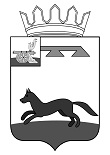  АДМИНИСТРАЦИЯ МУНИЦИПАЛЬНОГО ОБРАЗОВАНИЯ«ХИСЛАВИЧСКИЙ РАЙОН» СМОЛЕНСКОЙ  ОБЛАСТИР А С П О Р Я Ж Е Н И Еот  26 июня 2023 г.  № 371-рОб организации выезда обучающихся г. Смоленск для участие в региональном этапе «Всероссийской игры «Зарница 2.0»Руководителю МБОУ «Заревская ОШ» Даниловой Л.И. предоставить транспортное средство марки ГАЗ (Gazell Next), государственный регистрационный номер M 993 МО 67, водитель Зобин Александр Валентинович,  для выезда обучающихся  с целью участия в региональном этапе Всероссийской игры «Зарница 2.0»  29 июня 2023 года в г. Смоленск, ул. Котовского д. 2  по маршруту:- Хиславичи, пер. Школьный, д. 4- в г. Смоленск, ул. Котовского д. 2 (база Академии противовоздушной обороны);- г. Смоленск, ул. Котовского д. 2 (база Академии противовоздушной обороны) -Хиславичи, пер. Школьный, д. 4.2.   Время выезда из пгт. Хиславичи, пер. Школьный, д. 4 в 08 ч. 00 мин., выезд из   г. Смоленск в пгт. Хиславичи по окончанию мероприятия.3. Контроль за исполнением распоряжения возложить на заместителя Главы муниципального образования «Хиславичский район» Смоленской области-начальника Отдела образования и молодежной политики Ю. Н. Климову.Глава муниципального образования «Хиславичский район»                                                                                            Смоленской области                                                                                   А.В. Загребаев   Визирование правового актаВизы:Ю.Н. Климова                       ___________          «26»  июня  2023 г.Т.В. Ущеко                            ___________          «26»  июня  2023 г.Отп. 1 экз. – в делоИсп.: В.В. Ермакова«26»  июня  2023 г.2-26-49      Разослать: 1-отдел образования,  1-МБОУ «Заревская ОШ», 1- МБОУ «Хиславичская СШ»